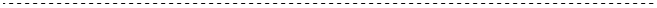 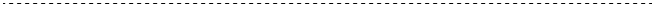 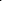 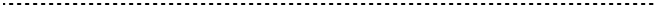   Ministero dell’Istruzione, dell’Università e della Ricerca         Centro per l’Istruzione degli Adulti di NapoliSede di erogazione : _____________________________________________________									        FOTOGRAFIAPATTO FORMATIVOANNO SCOLASTICO 2013-2014Quadro 1: Dati identificativiCognome:Nome:Luogo di nascita:Data di nascita:Paese di nascita:Residente in via:Città:Telefono:Cellulare (per i minori riportare il numero dei genitori e/o tutori)Scuola di provenienza (indicarel’ultima scuola frequentata e l’anno di corso)Anni di permanenza in Italia:Quadro 2: Riepilogo dei titoli di studio e culturali in ingressoTitoli di Studio/Formazione Italia EsteroMedia inferioreMedia superioreLaureaCorsi ProfessionaliLingua madreLingue straniere conosciuteAnni di studio complessivi(indicare gli anni di studio e iltipo di scuola frequentata)Interessi/AltroAttività lavorativaNote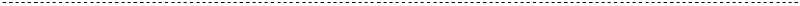 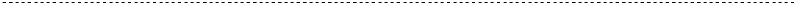 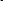                Quadro 3: Periodo didattico del percorso al quale è iscritto il corsistaPercorso Primo Livello Secondo Periodo Didattico   				(825 h )      Durata del PSP                                            ( 1 anno )   ( 2 anni )   NoteQuadro 4: Elenco delle Competenze riconosciute come crediti ad esito ad esito della procedura di individuazione, valutazione ed attestazione.        (1)    + 16 ore di attività alternativa come da delibera n.8 del Collegio Docenti del 11/02/2014(2)      + 17 ore di attività alternative come da delibera n.8 del  Collegio Docenti del 11/02/2014PERCORSO CONCORDATO OVVERO PIANO DELLE UDA RELATIVE ALLE COMPETENZE DA ACQUISIRE CON INDICAZIONE DELLE FAD E LA TIPOLOGIA DI PROVE DI VERIFICAUDA         COMPETENZE                                        ORE 		    ORE FADData del colloquio__________________________Numero di Registrazione_____________________La Commissione  (Il Presidente) ___________________________________________________________Il Dirigente Scolastico del CPIA ___________________________________________________________Firma del corsista (se maggiorenne) o del genitore o di chi ha la potestà ____________________________Quadro 5: Aggiornamento del patto formativo Visti i risultati ottenuti, le attività svolte, le esigenze formative, le richieste del corsista la Commissione decide di apportare le seguenti modifiche e/o integrazioni al patto formativo:……………………………………………………………………………………………………………………………………………………………………………………………………………………………………………………………………………………………………………………………………………………………………………………………………………………………………………………………………………………………………………………………………………………………………………………………………………………………………………………………Data del colloquio__________________________Numero di Registrazione_____________________La Commissione  (Il Presidente) ___________________________________________________________Il Dirigente Scolastico del CPIA ___________________________________________________________Firma del corsista (se maggiorenne) o del genitore o di chi ha la potestà ____________________________UNITA’ DI APPRENDIMENTOUNITA’ DI APPRENDIMENTOUNITA’ DI APPRENDIMENTOUNITA’ DI APPRENDIMENTOUNITA’ DI APPRENDIMENTOUNITA’ DI APPRENDIMENTON.TITOLOCompetenza  da acquisireOre in presenzaOre a distanzaTotale ore1.11.21.3I principi della comunicazione Padroneggiare gli strumenti espressivi e argomentativi indispensabili per gestire l’interazione comunicativa verbale in vari contesti         12         8                                                                                                               12         4      12      12      12        362.12.22.32.4I caratteri e le tipologie del testoLeggere, comprendere ed interpretare testi scritti di vario tipo          12          12          12          12         12         12         12         12          483.13.23.3La produzione scritta Produrre testi di vario tipo in relazione ai differenti scopi comunicativi         18         18          8          4          18          18          12         484.14.24.3Leggo e osservo con consapevolezza Utilizzare gli strumenti fondamentali per una fruizione consapevole del patrimonio artistico e letterario         10          4          4            6          6          10         10         10         30TOTALE DELLE ORETOTALE DELLE ORETOTALE DELLE ORE        142         20       162N.TITOLOCompetenza  da acquisireCompetenza  da acquisireOre in presenzaOre a distanzaTotale ore5.15.25.35.45.55.65.75.85.95.10LET’S TALK ENGLISH5. Utilizzare la lingua inglese per i principali scopi comunicativi ed operativi.5. Utilizzare la lingua inglese per i principali scopi comunicativi ed operativi.566666666611222222226788888888TOTALE HTOTALE H5918776.1           LET’S WRITE IN ENGLISH6.26.36.46.56.66.76.86.96.106.1           LET’S WRITE IN ENGLISH6.26.36.46.56.66.76.86.96.106.1           LET’S WRITE IN ENGLISH6.26.36.46.56.66.76.86.96.106.Produrre testi di vario tipo in lingua inglese in relazione ai differenti scopi comunicativi.666665666611111111117776767777TOTALE H591069TOTALE DELLE ORE
 TOTALE DELLE ORE
 TOTALE DELLE ORE
 TOTALE DELLE ORE
 11828146 (1)N.TITOLOCompetenza  da acquisireOre in presenzaOre a distanzaTotale ore7.17.27.37.47.5IL TEMPO E LA STORIAn. 7 “Comprendere il cambiamento e le diversità dei tempi storici in una dimensione diacronica attraverso il confronto fra epoche ed in una dimensione sincronica attraverso il confronto tra aree geografiche e culturali”81010101200220810121212TOTALE H504548.18.28.38.48.5CITTADINO RESPONSABILEn. 8 “Collocare l’esperienza personale in un sistema di regole fondato sul reciproco riconoscimento dei diritti garantiti dalla Costituzione, a tutela della persona, della collettività e dell’ambiente”610806402102101010108TOTALE H3018489.19.29.39.4IL MONDO DEL LAVOROn. 9 “Riconoscere le caratteristiche essenziali del sistema socioeconomico per orientarsi nel tessuto produttivo del proprio territorio”10101210020410121214TOTALE H42648TOTALE DELLE ORETOTALE DELLE ORETOTALE DELLE ORE12228150 H (2)N.TITOLOCompetenza  da acquisireOre in PresenzaOre a distanzaTotale ore10.110.210.3Calcolo in corso10. Utilizzare le tecniche e le procedure del calcolo aritmetico ed algebrico rappresentandole anche sotto forma grafica121414221141615TOTALE4054511.111.2Che figura!11. Confrontare ed analizzare figure geometriche, individuando invarianti e relazioni2216322518TOTALE3854312.112.2Matematica, problema risolto12. Individuare le strategie appropriate per la soluzione di problemi  che implicano l’uso di funzioni, di equazioni e di sistemi di equazioni anche per via  grafica, collegati con altre discipline e situazioni di vita ordinaria2728323030TOTALE            55              56013.113.2… dati alla mano13. Analizzare dati e interpretarli sviluppando deduzioni e ragionamenti sugli stessi anche con l’ausilio di rappresentazioni grafiche, usando consapevolmente gli strumenti di calcolo e le potenzialità offerte da applicazioni specifiche di tipo informatico1016221218TOTALE26430TOTALE15919178N.TITOLOCompetenza  da acquisireOre in presenzaOre a distanzaTotale ore14.114.214.314.4Terra, la nostra casa. Viva la vita14. Osservare, descrivere ed analizzare fenomeni appartenenti alla realtà naturale e artificiale e riconoscere nelle varie forme i concetti di sistema e di complessità201015150000201015156006015Energia di corso15. Analizzare qualitativamente e quantitativamente fenomeni legati alle trasformazioni di energia a partire dall’esperienza200202002016Tecnologia, gioie e dolori16. Essere consapevole delle potenzialità e dei limiti delle tecnologie nel contesto culturale e sociale in cui vengono applicate1001010010TOTALE90090Totale oreTotale oreTotale ore